МАЙСКИЕ ПРАЗДНИКИ 2019: «Москва. ПОБЕДНЫЙ МАЙ. Живые уроки.»(3 дня/2 ночи)Даты тура в Москве: 2мая-4 мая 2019 год*Туроператор оставляет за собой право изменять порядок проведения экскурсий, а также на замену экскурсий на равноценные.СТОИМОСТЬ, руб./чел.:В стоимость включено: Ж/д проезд Екатеринбург – Москва – Екатеринбург, экскурсии по программе, размещение в отеле 3* с завтраком (по числу ночей), 3 обеда, транспортное обслуживание в 1-й день – 10 часов, в 3-й день – 7 часов; сопровождение группы.Дополнительно оплачивается: проезд на общественном транспорте; дополнительное питание: ужины; ранний трансфер или трансфер из аэропорта; посещение музеев по выбору.Доплата за взрослого в составе школьной группы: по запросуПримечание: Возможны изменения в программе по причинам, не зависящим от компании, в пределах указанной   стоимости. Время и порядок предоставления туристских услуг, экскурсионные объекты, заявленные в программе, могут меняться при сохранении объема. Стоимость тура указана на одного школьника из расчёта, что в составе группы есть руководитель(и). Тур может быть организован в любой день.Конт. тел.: (343) 328-30-16, 377-77-26, 8-912-66-23-774 (И. MH3.1S)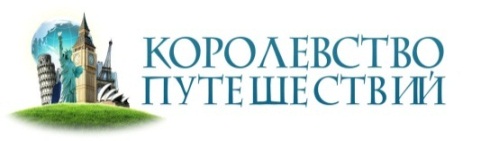 ООО «Королевство путешествий»620014, г. Екатеринбург, ул. Хомякова, д.2, оф.111Тел./факс: (343) 328-30-16 / 377-77-26www.kingtur.ru E-mail: mvt@kingtur.ru1 деньчетверг02.05.2019Отправление из Екатеринбурга. Ориентировочное время в пути 27-30 ч. 09:00 Встреча группы с гидом на Комсомольской площади.Автобусная обзорная экскурсия «Лик современного города». Москва воплотила в себе лучшее черты мировых столиц, ее облик вполне гармонично сочетает историю и современность. Мы проедем по главным московским площадям. Полюбуемся московскими высотками. Туристы побывают на смотровой площадке на Воробьевых горах у стен МГУ, увидят современный хром Лужников и старинный белый камень Новодевичьего монастыря, величественную громаду Москва-Сити, причудливость Моста Багратион, торжественность Поклонной горы.Интерактивная программа в Музей Победы «Мы победили!». В доступной игровой форме школьники познакомятся с основными событиями Великой Отечественной войны, ее полководцами и героями, выполнят команды, разгадают секретный шифр. В завершение экскурсии каждый получит памятную награду.Обед.Экскурсия в Галерею Ильи Глазунова. Художественная галерея народного художника СССР Ильи Глазунова содержит монументальные полотна, исторические картины, иллюстрации к произведениям русской классической литературы, многочисленные портреты, образы цикла «Город», эскизы театральных декораций к русским классическим операм Н.А. Римского-Корсакова, А.П. Бородина, П.И. Чайковского.Внешний осмотр Храма Христа Спасителя и прогулка по Патриаршему мосту.19:00 Трансфер в отель. Размещение.Ночь в отеле.2 деньпятница03.05.2019Завтрак в отеле «шведский стол».Встреча с гидом в холле отеля. Отправление на общественном транспорте.Пешеходная обзорная экскурсия «Сердце Родины». Туристы увидят основные достопримечательности исторического центра Москвы – Красную и Манежную площади, Никольскую улицу и Театральную площадь, дом Пашкова и первый Московский Университет, Храм Христа Спасителя и новый ландшафтный парк «Зарядье».Прогулка по Зарядью - крупнейшей парковой зоне в самом центре Москвы, где представлены природные зоны России от тундры до степи. Один из лучших видов на Кремль открывается со смотровой площадки «парящего» моста, который нависает над Москвой-рекой без опор.Обед.Экскурсия в Музее современной истории России «Если завтра война». Музей современной истории России – один из крупнейших музеев новейшей истории в мире. Он расположен в здании бывшего Английского клуба, которое является памятником архитектуры позднего классицизма конца XVIII века. Музей был открыт в 1924 году и вплоть до 1998 года назывался Музеем Революции.17:00 Интерактивная экскурсия по Измайловскому Кремлю «Ремесленная слобода». Прогулка по кремлю – словно экскурс в историческое прошлое России и Москвы: завораживающие своим величием сооружения, в точности, повторяющие архитектуру зданий времен допетровской эпохи, шумные и яркие торговые ярмарочные ряды Вернисажа, мастерские современных народных ремесленников «Русского подворья», целая галерея музеев, экспонаты которых восхищают и удивляют.Возвращение в отель. Ночь в отеле.3 деньсуббота04.05.2019Завтрак в отеле «шведский стол». Освобождение номеров.Встреча с гидом в холле отеля. 10:00 Отправление на автобусе с вещами.Автобусная обзорная экскурсия «Разнообразие столицы». Район ВДНХ - это не только одна из самых зеленых зон Москвы, но еще и богатая историческими памятниками и архитектурными ансамблями территория. Здесь соседствуют Ростокинский акведук XVIII века и современная монорельсовая дорога, дворец Шереметьева и Останкинская Телебашня, монумент «Рабочий и колхозница» и гостиница Космос. Прогулка по Выставке достижений народного хозяйства – один из крупнейших выставочных центров мира, территория которого богата архитектурными памятниками советской эпохи. К числу наиболее ярких относятся символ Мосфильма «Рабочий и колхозница», фонтаны «Дружба народов» и «Каменный цветок», уникальные павильоны.Экскурсия в один из музеев ВДНХ по выбору за дополнительную плату: *Музей Кино 350 рубЦентр Космонавтики и Авиации 400 рубМосквариум 1000 руб15:00 Обед. Трансфер на Комсомольскую площадь. 17:00 Окончание экскурсионной программы.Гостиница 5+1Отель «Измайлово Гамма»18700